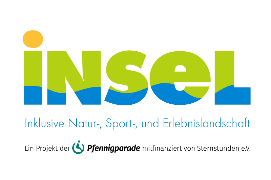 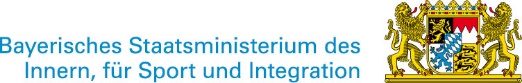 Der INSEL Sport SchnuppertagAnmeldungTeilnehmerName 				_____________________________________________Geburtsdatum		_____________________________________________E-Mail Adresse*		_____________________________________________*zur Kontaktaufnahme, bei Rückfragen zur Anmeldung Art der Behinderung 	_____________________________________________	Rollstuhlfahrer	□ ja  □ nein Geimpft/Genesen		□ ja  □ nein Pflegerische Begleitperson(nur falls notwendig)Name 				_____________________________________________Telefon			_____________________________________________Geimpft/Genesen		□ ja  □ nein Kontaktperson bei NotfällenName				_____________________________________________Telefon			_____________________________________________□ Ich melde mich zum INSEL Sport Schnuppertag am 22.05.2022 verbindlich an___________________________________________________________________________Datum, Unterschrift von allen Erziehungsberechtigten (bei Minderjährigen) / Teilnehmer*in: DATENSCHUTZ - INFORMATION Behinderten- und Rehabilitationssportverband Bayern e.V.  verpflichtet sich zum rechtskonformen Umgang mit personenbezogenen Daten gem. EU-Datenschutz-Grundverordnung (DSGVO) sowie Bundesdatenschutzgesetz (BDSG n. F.). Mit den folgenden Einwilligungserklärungen (3.a, 3.b, 4.) erfüllt der DBS die Informationspflichten gem. Art. 6, Art. 7 und Art. 13 der DSGVO. Behinderten- und Rehabilitationssportverband Bayern e.V.  
Georg-Brauchle-Ring 93, 80992 München 
Tel: 089-544189-0, E-Mail: nachwuchs@bvs-bayern.com Zuständige Aufsichtsbehörde für den Behinderten- und Rehabilitationssportverband Bayern e.V.: Bayerisches Landesamt für Datenschutzaufsicht, Promenade 18, 91522 Ansbach, Teil.: 09811800930 3.a DATENSCHUTZ - EINWLLIGUNG Einwilligung gem. Art. 6 DSGVO: Die Erhebung, Speicherung, Verarbeitung und Übertragung meiner Daten durch den Behinderten- und Rehabilitationssportverband Bayern e.V. erfolgt zum Zwecke der Durchführung des Spiel- und Sporttages.Mir ist zudem bekannt, dass  meine personenbezogenen Daten aus steuerrechtlichen Gründen für die Dauer von 10 Jahren beim Behinderten- und Rehabilitationssportverband Bayern e.V. gespeichert werden; ich ein jederzeitiges Recht auf Auskunft durch Behinderten- und Rehabilitationssportverband Bayern e.V.  zu meinen personenbezogenen Daten sowie auf Berichtigung oder Löschung oder auf Einschränkung der Verarbeitung sowie das Recht auf Datenübertragbarkeit habe; ich die hier erteilte Einwilligung jederzeit und ohne Angabe von Gründen widerrufen kann. Der Widerruf kann formlos an den Behinderten- und Rehabilitationssportverband Bayern e.V. erfolgen; 
Hinweis gem. Art. 7 Abs. 3 DSGVO: Durch den Widerruf der Einwilligung wird die Rechtmäßigkeit der aufgrund der Einwilligung bis zum Widerruf erfolgten Erhebung, Speicherung und Verarbeitung nicht berührt; ich ein jederzeitiges Recht zur Beschwerde bei der zuständigen Aufsichtsbehörde (siehe oben) habe; diese Einwilligung freiwillig durch mich erfolgt. 3.a DATENSCHUTZ - EINWLLIGUNG Datum, Unterschrift von allen Erziehungsberechtigten (bei Minderjährigen) / Teilnehmer*in: 4. WEITERES Haftung Der Veranstalter haftet nicht für Sport- und Wegeunfälle, da vorausgesetzt wird, dass jede*r Teilnehmer*in gegen solche Unfälle versichert ist. Einwilligung gem. Art. 13 DSGVO: Mit der Anmeldung zu dieser Veranstaltung willigen die Teilnehmer*innen ein, dass das im Rahmen dieser Veranstaltung angefertigte Bild- und Videomaterial zeitlich, inhaltlich sowie räumlich unbegrenzt und unentgeltlich zu kommunikativen Zwecken unter Beachtung des jeweiligen Kontextes verwendet und zu diesem Zwecke auch abgespeichert werden dürfen. Die Fotos und/oder Videos dienen ausschließlich der Öffentlichkeitsarbeit des Behinderten- und Rehabilitationssportverband Bayerns e.V.Die Einwilligung schließt die Veröffentlichung über alle Verbreitungskanäle und Medien (z. B. Pressemitteilungen, Homepages, Publikationen, Videos, Social Media) des Behinderten- und Rehabilitationssportverband Bayerns e.V. ausdrücklich ein. Ich bin mir darüber im Klaren, dass Fotos und/oder Videos im Internet von beliebigen Personen abgerufen werden können. Es kann trotz aller technischer Vorkehrungen nicht ausgeschlossen werden, dass solche Personen die Fotos und/oder Videos weiterverwenden oder an andere Personen weitergeben. Diese Einverständniserklärung ist freiwillig, zeitlich unbefristet und kann gegenüber dem DBS jederzeit mit Wirkung für die Zukunft widerrufen werden. Sind die Aufnahmen im Internet verfügbar, erfolgt die Entfernung, soweit dies dem DBS möglich ist. Im Falle eines Widerrufs ist zu beachten, dass eine generelle Löschung von Aufnahmen gerade im Internet nicht vollumfänglich garantiert werden kann und Publikationen bis zur (eventuellen) Neuauflage weiter verteilt werden. 4. WEITERES Datum, Unterschrift von allen Erziehungsberechtigten (bei Minderjährigen) / Teilnehmer*in: 